Klasa: 013-03/13-01/1Urbroj: 2168/01-02-01-0306-13-Pula, 04. travnja 2013.Gradsko izborno povjerenstvo Grada Pule-Pola, u vezi izbora za EU parlament, koji će se održati u nedjelju, 14. travnja 2013., u vremenu od 7,00 do 19,00 sati, upućuje biračima slijedeću O B A V I J E S T U odnosu na biračka mjesta koja su bila određena u Gradu Puli-Pola prilikom održavanja Državnog referenduma o pristupanju EU, došlo je do određenih promjena, pa su tri biračka mjesta za izbore za EU parlament sada na tri nova mjesta. Ranije je biračko mjesto br. 1 bilo u Puli, Zadarska ulica 8 (prostor Saveza udruga invalida Istarske županije), a biračka mjesta 38 i 39 bila su na adresi: Pula, Rizzijeva 40 (Industrijska škola – Praktikum). Sada su adrese biračkih mjesta slijedeće:	Biračko mjesto broj 1 u PULI,  POLJANA SVETOG MARTINA 6 (OŠ Tone Peruška), koje obuhvaća birače s prebivalištem u: Ciscuttijeva ulica, Cankarova ulica, Trierska ulica, Da Vincijeva ulica, Krmpotićeva ulica, Zadarska ulica (neparni 1-17)  Zadarska ulica (parni 2-14), Veronska ulica, Supilova ulica, Teslina ulica (neparni 1-7), Teslina ulica (parni 2-8), Zagrebačka ulica (neparni 1-23), Zagrebačka ulica (parni 2-22), Giardini, Trg Portarata, Dobricheva ulica (neparni 1-11), Dobricheva ulica (parni 2-22), Epulonova ulica (neparni 1-17), Epulonova ulica (parni 2-14), Flanatička ulica, Fontička ulica.Biračko mjesto broj 38 u PULI, ULICA VIDIKOVAC 7 (Obiteljski centar Istarske županije), koje obuhvaća birače s prebivalištem u: Mardeganijeva ulica, Bratulićev prilaz, Carlijeva ulica, Šenoina ulica, De Franceschijeva ulica, Gervaisova ulica, Schiavuzzijev prilaz, Cesta Prekomorskih brigada, Ritossina ulica. Biračko mjesto broj 39 u PULI, ULICA VIDIKOVAC 7 (prostorije MO Nova Veruda – vijećnica) koje obuhvaća birače s prebivalištem u: Palisina ulica, Coceicheva ulica, Jelušićev prilaz, Caprinov prilaz, Prilaz Monte Cappelletta.								PREDSJEDNIK							  	     Igor Rakić 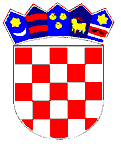 